Week 6: Learning out to draw in Graffiti style.Students will use the elements of art and principles of design to create work inspired by graffiti. Discussion: Is Graffiti art or vandalism? There is a lot of discussion around whether Graffiti is art or whether it is considered vandalism. What I want you to do for this week is experiment with making different words in a graffiti style. I have provided a youtube link for you to watch on different graffiti examples. I also have a link provided for you to see how to draw in the graffiti style. Pick whatever 3 words you want and come up with a design you think matches them (both inside the letters and around them !)Video: https://www.youtube.com/watch?v=t5zQVRuGXBMLettering examples: https://www.wikihow.com/Draw-Graffiti-LettersMaterials:Paper, Colored Pencils, Colored Markers (sharpie, washable, etc), Pencil Ruler *modified for at-home: anything on hand! Steps: 1) Sketch design in sketchbook, keeping design and composition in mind (see lettering examples). 2) Transfer final sketch to white paper. Make sure the word is centered and takes up an appropriate amount of space, and is neat. 3) You can draw a “brick wall” behind your design or add paint splatter / paint drips. 4) Using a chosen color scheme, color the word with a select group of colors with markers.5) Color the background with opposite colors to make the words stand outExamples Below 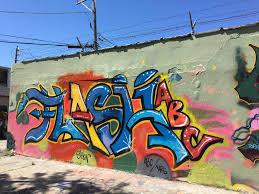 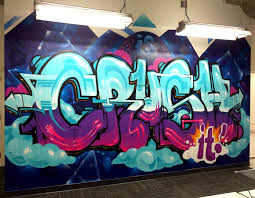 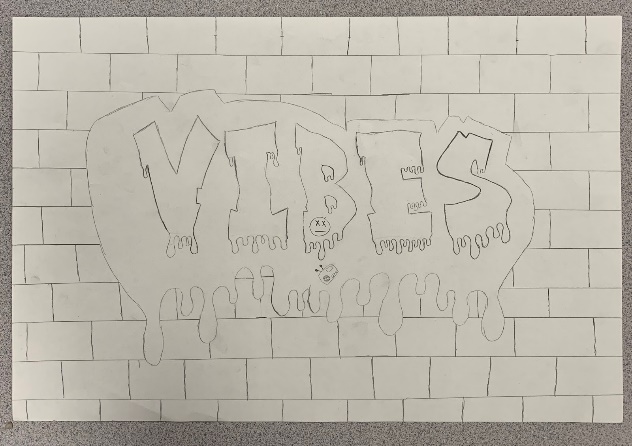 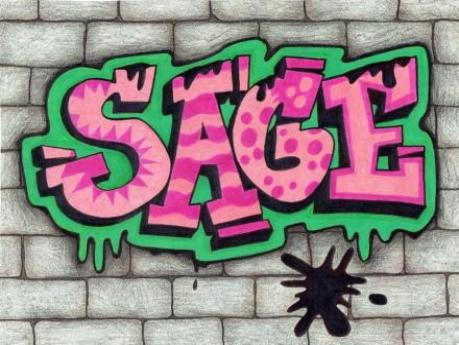 